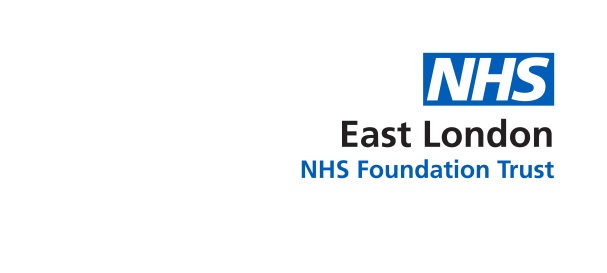 Consent for Photography/FilmingI give my consent to (please tick as appropriate)Staff to state reason for film or photograph (Eg. To support a project, health awareness event, publicise a service, launch, feature, health condition, etc.)I give my consent to the film/photograph being used for: (please tick as appropriate)I confirm that the purpose of the photograph/film has been explained to me and I understand how the material will be used.I understand that the photograph/film taken of me may be used in the future for up to 5 years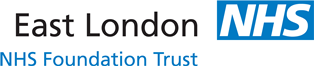 To be given to person being filmed or photographedConsent for Photography/FilmPurposeWe sometimes use photos/film/video of the work we do at East London NHS Foundation Trust (ELFT) in our public information materials. We do this for several reasons, for example, to showcase innovative projects undertaken in all areas of the organisation by Trust staff or to illustrate the services ELFT provides.We are asking you to give your consent to be photographed, filmed or videoed for inclusion in these public information materials.What will happen to my Image/footage?Photos/footage may be sent to the press, used on our website/social media sites or printed in various Trust publications such as the ELFT magazine Trusttalk, the Annual Report or leaflets. Film/video may also be used in promotional DVDs distributed to showcase the Trust or the Trust's services.The photo/film/video may be seen by Trust staff, service users, our partner organisations and members of the public. Photographs/footage will be stored in our digital archive, which can be accessed by our Communications Department, and will be kept for 5 years. Once the images/footage have been used in promotional materials and distributed, the Trust will not be able to control how long the material is retained by the recipients.If we want to use your name when we use your image, we will ask you. Your personal details will not be included without your written consent.ConsentYou have the right to refuse permission to being photographed/filmed/videoed. Please be assured that this will not affect how we support you or the care you receive. A parent or guardian will be asked to give permission on behalf of children who do not have the capacity and understanding to give consent themselves.We will not photograph /film/video you for media purposes unless we have your permission. Even if you agree to photographs being made, you have the right at any time to ask that all photos be deleted from our archive to prevent further use.You will be invited to state any special conditions for its use, which will be written on the consent form.You can see any photographs/films/videos we take of you by request. You can do this by contacting the Communications Department:By Post: Communications Department, 4th Floor, 9 Alie Street, London, E1 8DE.By Phone: 020 7655 4066By email: Communications@elft.nhs.uk Yes NoBeing photographedBeing filmedOtherYes NoTraining purposes onlyPromoting the work of East London NHS Foundation Trust in the media or publicationsPromoting NHS services and developments in the media or publicationsPromoting services on the Trust website Promoting services on social media platforms such as Facebook, Twitter, You Tube, etcOtherSignatureName in fullBLOCK CAPITALSContact numberAddress(So that we can contact you to let you know where the film/photo will appear)Email addressParent/Guardian if signing on behalf of a child (Anyone under 18)Relationship to young person